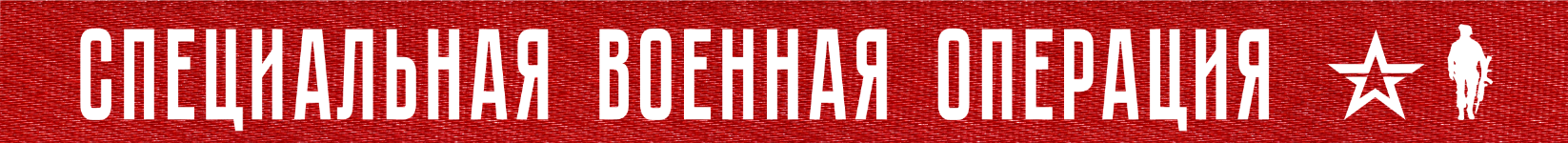 Вооруженные Силы Российской Федерации продолжают специальную военную операцию.14 ноября в результате успешных наступательных действий российских войск полностью освобожден населенный пункт Павловка Донецкой Народной Республики.В ходе боев за Павловку российскими войсками уничтожено до 1400 украинских военнослужащих, два самолета Су-25 воздушных сил Украины, вертолет Ми-8, 12 танков, 27 боевых машин пехоты и до 30 других боевых бронированных машин.Кроме того, уничтожено шесть артиллерийских орудий, в том числе две артиллерийские системы М777 производства США, более 25 автомобилей различного назначения и 28 беспилотных летательных аппаратов.Российские войска продолжают наступательные действия.На Купянском направлении активными действиями российских войск сорвана атака двух ротных тактических групп ВСУ в направлении населенного пункта Куземовка Луганской Народной Республики.В результате огня артиллерии и тяжелых огнеметных систем подразделения противника были остановлены и отброшены к исходному рубежу. Уничтожено до ста украинских военнослужащих, восемь танков, три боевые машины пехоты, пять бронетранспортеров и шесть автомобилей.На Красно-Лиманском направлении ВСУ предпринимали безуспешные попытки атаковать двумя ротными тактическими группами в направлении населенных пунктов Червонопоповка и Золотаревка Луганской Народной Республики.В результате комплексного огневого поражения российских войск за сутки на данном направлении уничтожено до 90 украинских военнослужащих, один танк, четыре боевые бронированные машины и пять пикапов.Оперативно-тактической и армейской авиацией, ракетными войсками и артиллерией поражены шесть пунктов управления ВСУ в районах населенных пунктов Купянск Харьковской области, Стельмаховка Луганской Народной Республики, Чернобаевка Херсонской области, Петровское, Верхнекаменское и Невельское Донецкой Народной Республики, а также 82 артиллерийских подразделения на огневых позициях, живая сила и военная техника в 178 районах.В районе населенного пункта Красногоровка Донецкой Народной Республики уничтожен склад боеприпасов.Средствами противовоздушной обороны за сутки уничтожено семь беспилотных летательных аппаратов в районах населенных пунктов Сальково, Раденск, Таврийск Херсонской области, Новокраснянка, Краснореченское Луганской Народной Республики и Новоандреевка Донецкой Народной Республики.Кроме того, перехвачены три снаряда реактивной системы залпового огня HIMARS в районе населенного пункта Скадовск Херсонской области.Всего с начала проведения специальной военной операции уничтожено: 333 самолета, 176 вертолетов, 2511 беспилотных летательных аппаратов, 388 зенитных ракетных комплексов, 6614 танков и других боевых бронированных машин, 891 боевая машина реактивных систем залпового огня, 3581 орудие полевой артиллерии и минометов, а также 7227 единиц специальной военной автомобильной техники.15  ноября  2022 г., 13:40 (МСК)264-й  деньПРОЧТИ И ПЕРЕДАЙ ДРУГОМУ!